Supplementary Material 1. Characteristics of participants and non-participantsSupplementary Material 2. Description of the homemade street foods collected in Dushanbe, TajikistanSupplementary Material 3. Nutritional Composition of the street food samples evaluated by proximate analysis, per 100g.Supplementary Material 4. Characteristics of street food vendors, vending sites and food availability in Dushanbe, TajikistanTable 4. Characteristics of participants and non-participants (n=866).Table 4. Characteristics of participants and non-participants (n=866).Table 4. Characteristics of participants and non-participants (n=866).Table 4. Characteristics of participants and non-participants (n=866).Table 4. Characteristics of participants and non-participants (n=866).Table 4. Characteristics of participants and non-participants (n=866).Table 4. Characteristics of participants and non-participants (n=866).Total (n=866)ParticipationParticipationParticipationParticipationTotal (n=866)No (n=66)No (n=66)Yes (n=800)Yes (n=800)pnn%n%District0.121Firdavsi508285.548094.5Shohmansour2142310.819189.3Sino1031312.69087.4Somoni 4124.93995.1Market0.229Shohmansour2142310.819189.3Korvon19852.519397.5Sakhovat153159.813890.2Sultoni Kabir8111.28098.846th Microregion4712.14697.9Zarafshon44715.93784.1Varzob4112.04.8895.1Kariyai-Bolo32618.82681.3Yakkachinor29620.72379.3Mirzokhuja2700.027100.0Type of vendor0.005Stationary737648.767391.3Mobile12921.612798.5Physical setup (stationary)0.658Bench with tableboard194199.817590.2Dukoni185147.617192.4Stand, stall or booth1011110.99089.1Table with chairs for customers 7568.06992.0On the ground6023.35896.7Soft ice-cream machine or freezer5435.65194.4Truck45511.14088.9Push cart23417.41982.61. BaklavaSweet pastry dessert made of filo layers, chopped nuts and syrup or honey.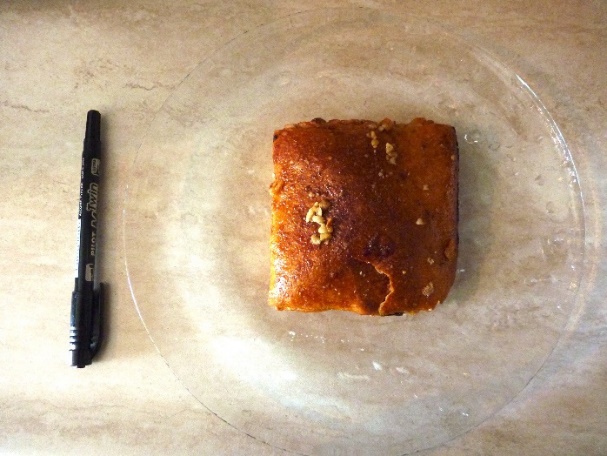 2. BelyashiTraditional small meat pie, filled with minced meat and/or vegetables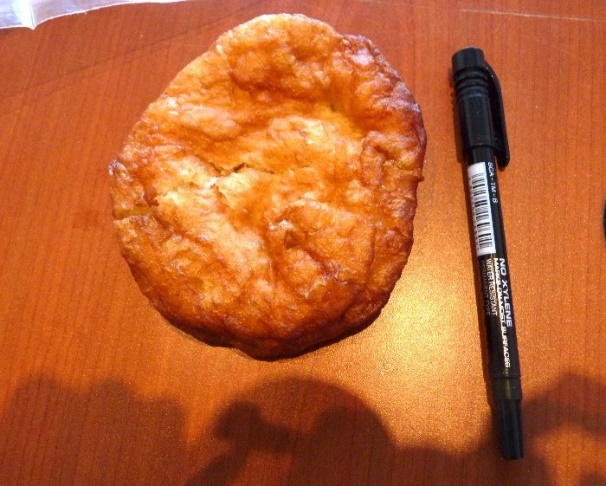 3. Bread (chapoti)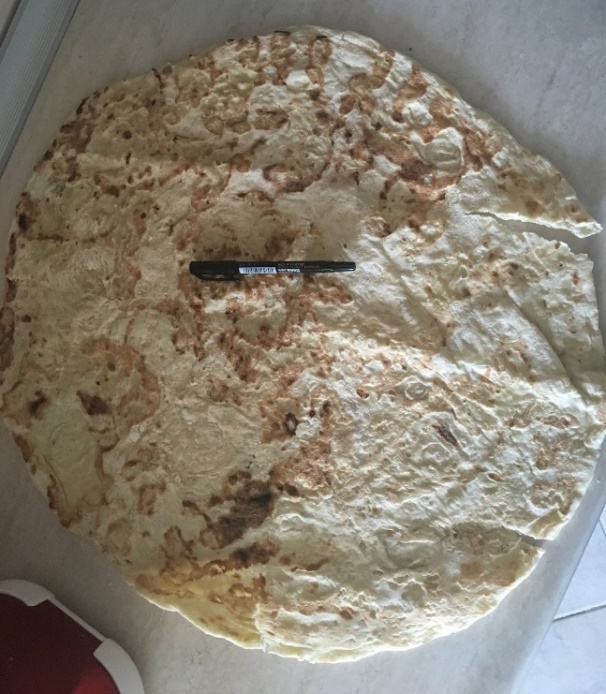 4. Bread (dark wheat)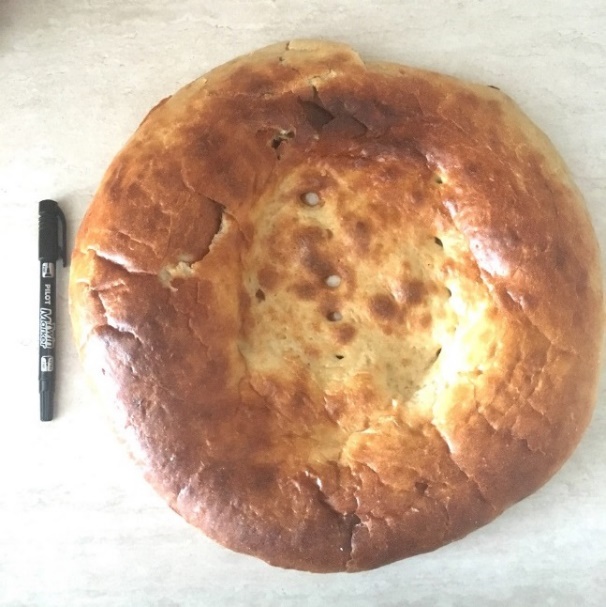 5. Bread (fatir)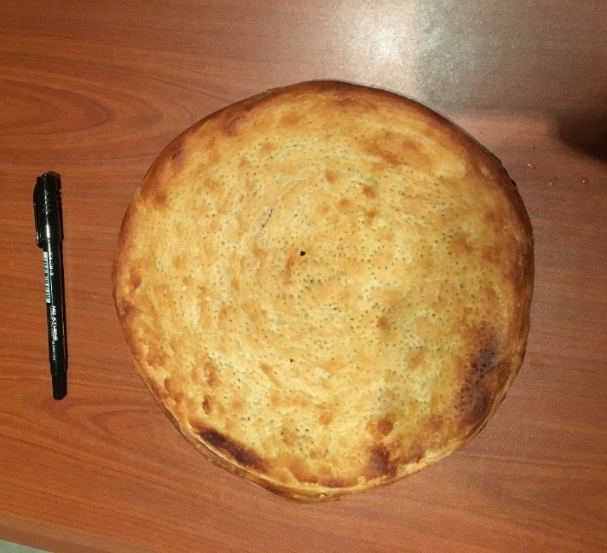 6. Bread (girdacha)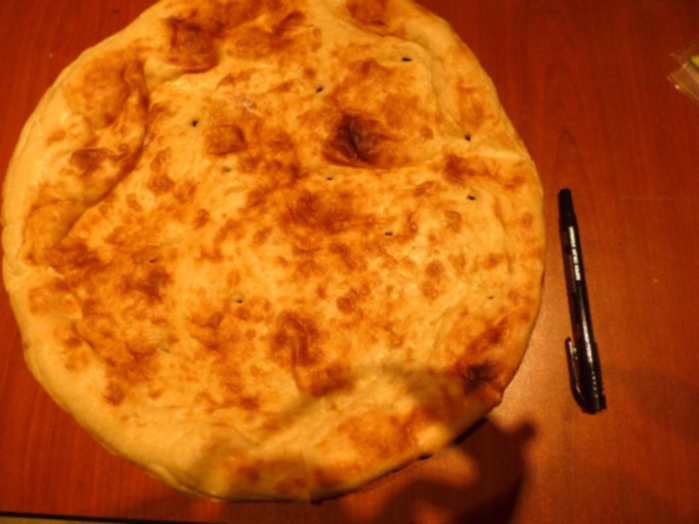 7. Bread (kulcha)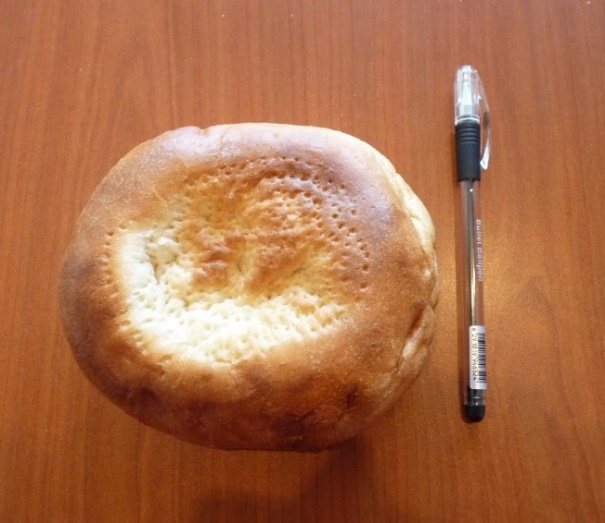 8. Bread (lepyoshka)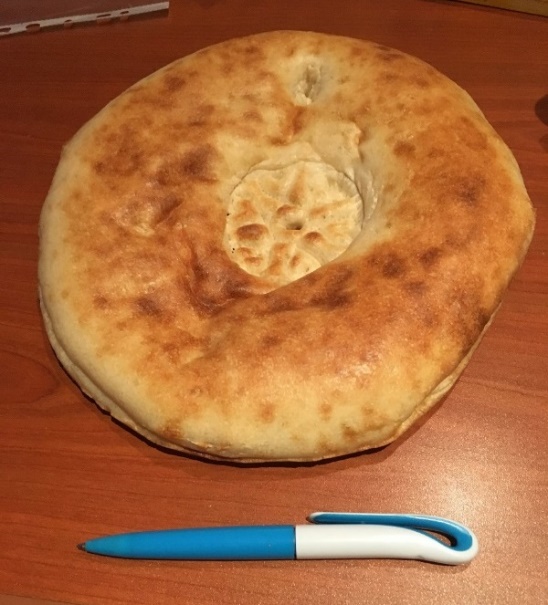 9. Bread (samarkand)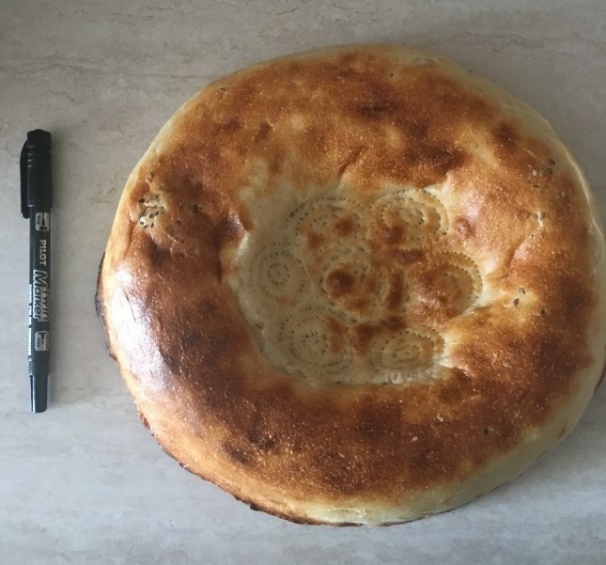 10. Bun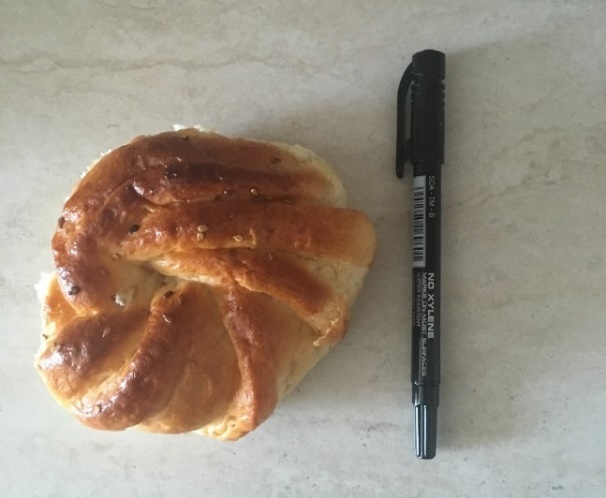 11. Cake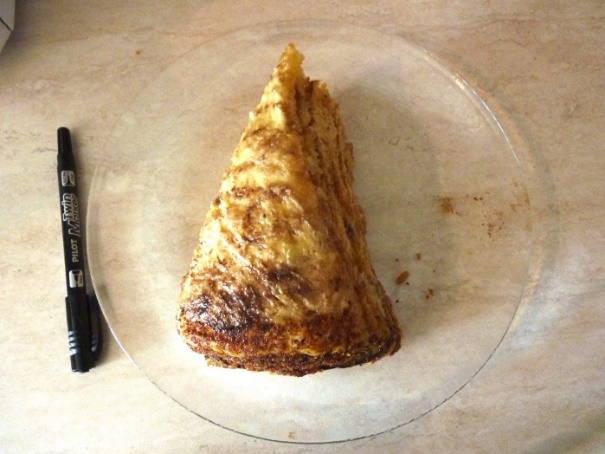 12. CheburekiTraditional fried savoury pastry, usually filled withground or minced meat and onions.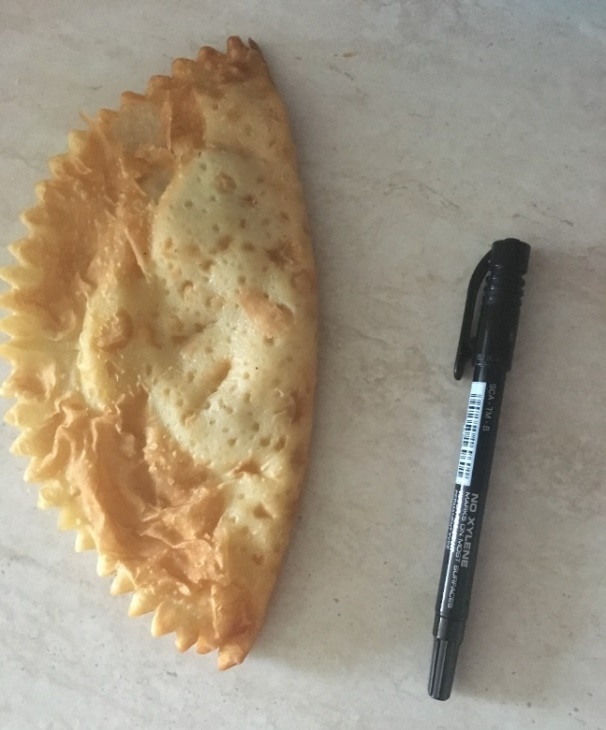 13. Fried fish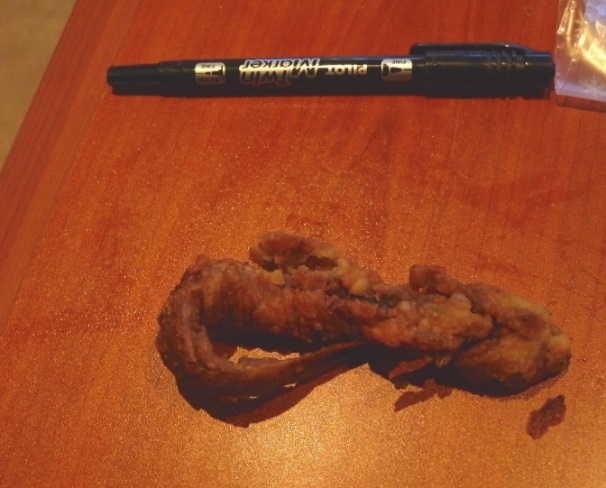 14. Fried potatoes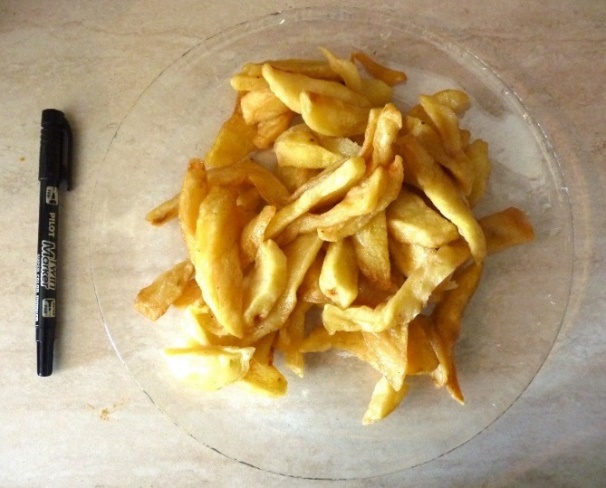 15. Hamburger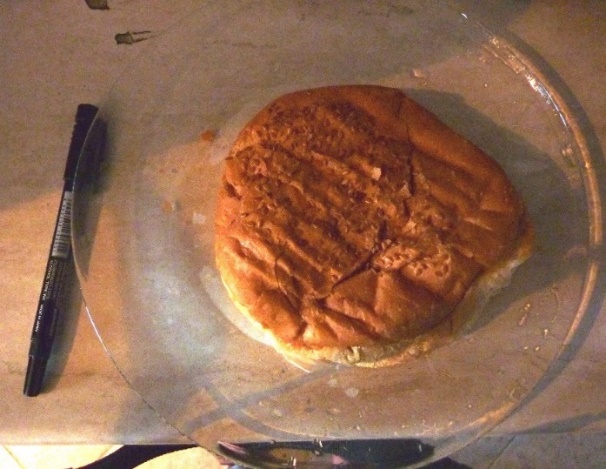 16. Hot-dog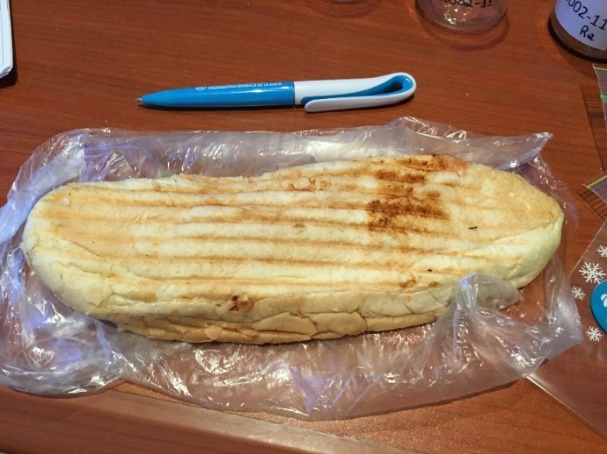 17. Ice-cream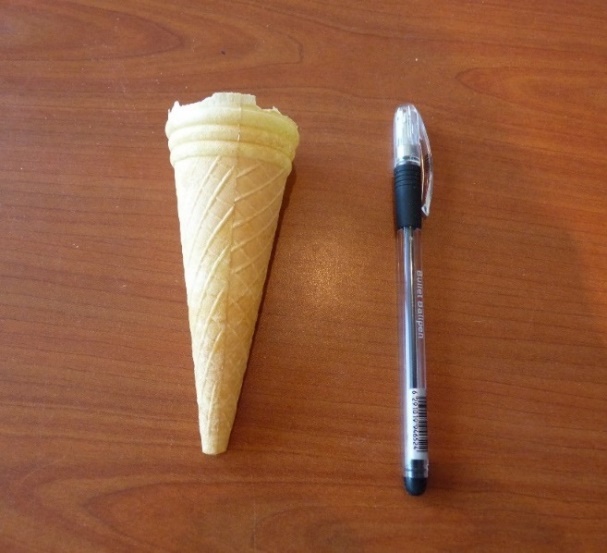 18. KurutSalty snack made by straining and drying sour milk or yoghurt.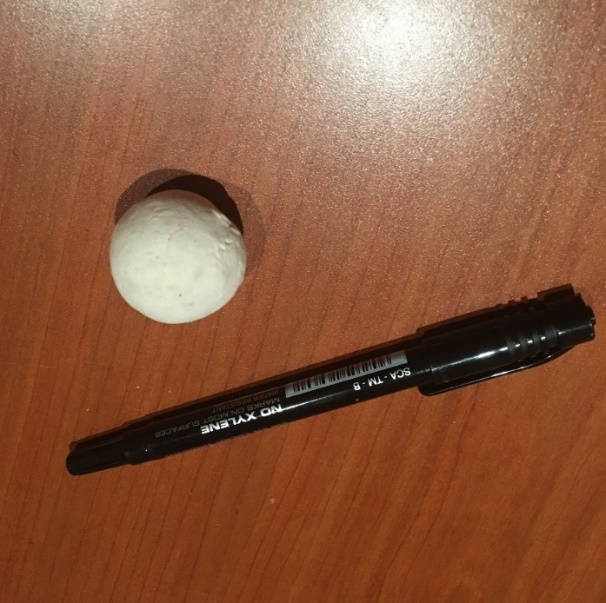 19. PiroshkyBaked pie made from yeast dough, usually stuffed with meat (typically beef) or vegetables.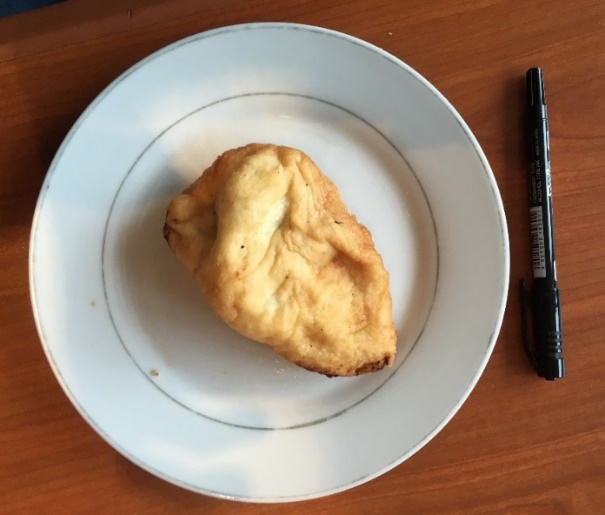 20. PlovRice cooked in a seasoned broth with a mixture of spices, vegetables and other ingredients, such as meat, fish and/or dried fruit.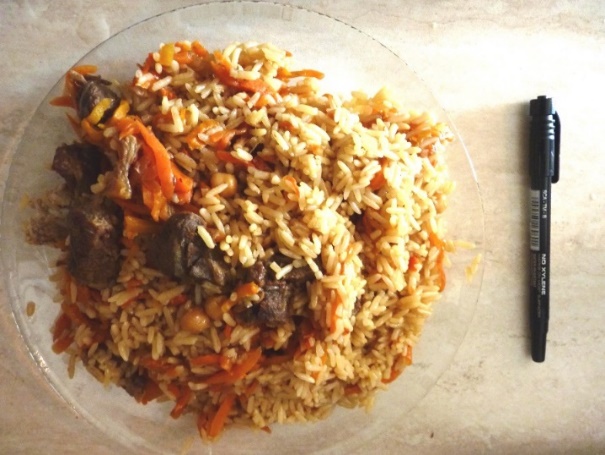 21. SambusaMinced meat (lamb, beef orchicken) and vegetableswrapped in flaky pastry or bread.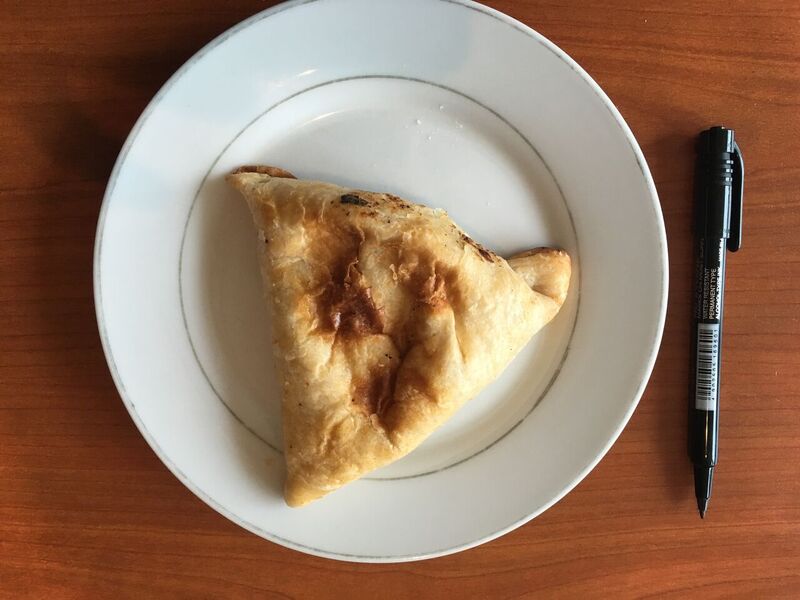 22. Sausage bun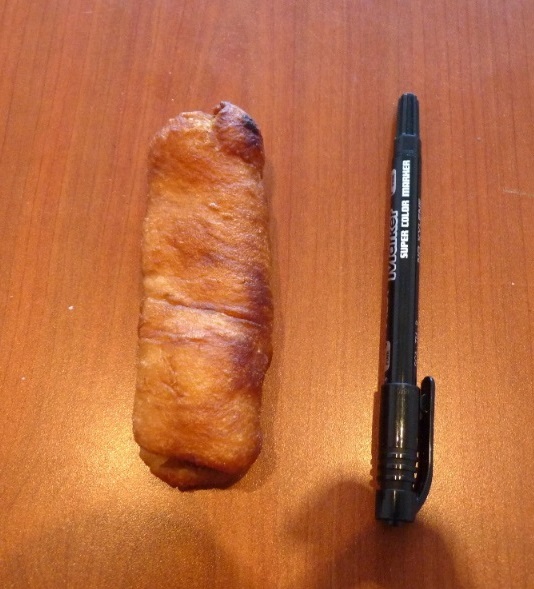 23. Shawarma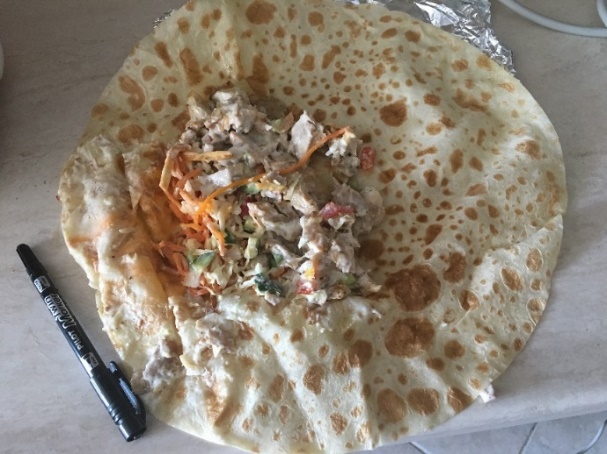 24. Soup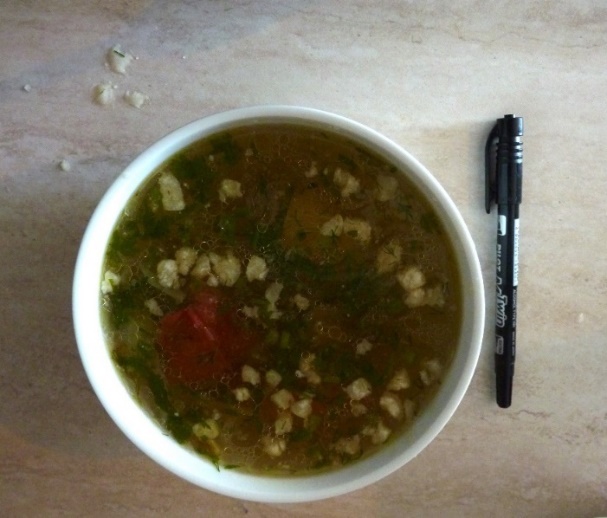 25. Sweet pastry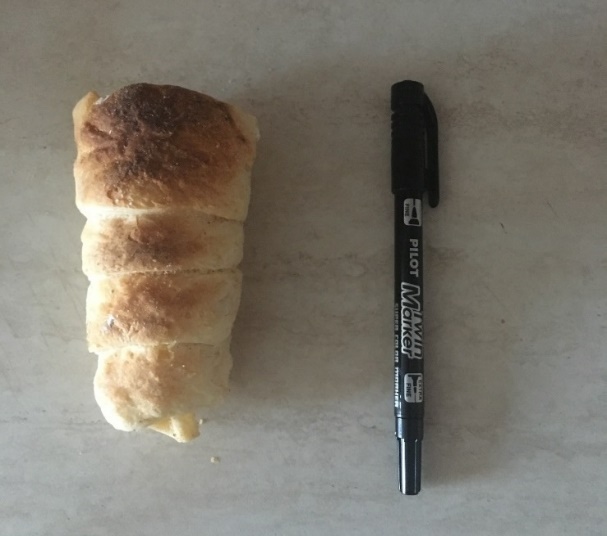 Table 5. Nutritional composition (energy and macronutrients) of the street food samples evaluated by proximate analysis, per 100g. Table 5. Nutritional composition (energy and macronutrients) of the street food samples evaluated by proximate analysis, per 100g. Table 5. Nutritional composition (energy and macronutrients) of the street food samples evaluated by proximate analysis, per 100g. Table 5. Nutritional composition (energy and macronutrients) of the street food samples evaluated by proximate analysis, per 100g. Table 5. Nutritional composition (energy and macronutrients) of the street food samples evaluated by proximate analysis, per 100g. Table 5. Nutritional composition (energy and macronutrients) of the street food samples evaluated by proximate analysis, per 100g. Table 5. Nutritional composition (energy and macronutrients) of the street food samples evaluated by proximate analysis, per 100g. Table 5. Nutritional composition (energy and macronutrients) of the street food samples evaluated by proximate analysis, per 100g. Table 5. Nutritional composition (energy and macronutrients) of the street food samples evaluated by proximate analysis, per 100g. Table 5. Nutritional composition (energy and macronutrients) of the street food samples evaluated by proximate analysis, per 100g. Table 5. Nutritional composition (energy and macronutrients) of the street food samples evaluated by proximate analysis, per 100g. Table 5. Nutritional composition (energy and macronutrients) of the street food samples evaluated by proximate analysis, per 100g. Table 5. Nutritional composition (energy and macronutrients) of the street food samples evaluated by proximate analysis, per 100g. Table 5. Nutritional composition (energy and macronutrients) of the street food samples evaluated by proximate analysis, per 100g. Table 5. Nutritional composition (energy and macronutrients) of the street food samples evaluated by proximate analysis, per 100g. Table 5. Nutritional composition (energy and macronutrients) of the street food samples evaluated by proximate analysis, per 100g. Table 5. Nutritional composition (energy and macronutrients) of the street food samples evaluated by proximate analysis, per 100g. Table 5. Nutritional composition (energy and macronutrients) of the street food samples evaluated by proximate analysis, per 100g. Table 5. Nutritional composition (energy and macronutrients) of the street food samples evaluated by proximate analysis, per 100g. Table 5. Nutritional composition (energy and macronutrients) of the street food samples evaluated by proximate analysis, per 100g. Industrial foodNMean serving size (min–max) (g/100 g)Mean serving size (min–max) (g/100 g)Mean serving size (min–max) (g/100 g)Mean energy (min–max) (kcal/100 g)Mean energy (min–max) (kcal/100 g)Mean energy (min–max) (kcal/100 g)Mean protein (min–max) (g/100 g)Mean protein (min–max) (g/100 g)Mean protein (min–max) (g/100 g)Mean carbohydrates (min–max) (g/100 g)Mean carbohydrates (min–max) (g/100 g)Mean carbohydrates (min–max) (g/100 g)Mean total fat (min–max) (g/100 g)Mean total fat (min–max) (g/100 g)Mean total fat (min–max) (g/100 g)Mean water (min–max) (g/100 g)Mean water (min–max) (g/100 g)Mean water (min–max) (g/100 g)Biscuit rolls357(55- 61)384.7(350.0-449.4)6.4(4.5-8.3)68.7(63.2-71.5)9.4(4.8-16.2)14.3(6.5-19.9)Bread350(50- 50)260.1(243.3-274.0)8.5(8.1-9.0)54.5(51.6-56.5)0.9(0.3-1.7)34.1(31.6-37.9)Chips320(20- 20)515.0(503.6-533.6)5.2(3.8-7.6)58.3(55.3-63.6)29.0(25.9-31.0)3.3(1.3-5.0)Chocolate454(25- 95)485.7(426.8-534.3)4.8(2.5-8.7)69.7(60.0-80.3)20.8(10.0-29.1)2.8(1.2-4.7)Cookies433(29- 39)466.2(443.3-506.6)5.9(4.7-6.9)68.2(66.0-71.1)18.9(15.6-24.7)6.0(3.4-7.6)Corn snacks438(38- 38)446.6(412.8-499.5)3.7(3.2-4.5)76.2(69.1-80.9)14.1(8.5-23.4)5.7(4.0-7.1)Croutons339(37- 41)395.1(379.4-421.4)11.4(10.9-12.1)72.8(69.7-74.5)6.5(4.2-11.0)4.9(3.5-6.3)Sunflower seeds453(50- 60)517.8(477.5-549.9)14.4(10.4-47.5)39.9(31.0-50.1)33.4(27.1-40.3)2.7(2.2-3.3)Sweet pastries 451(33- 61)440.0(408.3-509.9)6.9(5.1-8.4)60.3(58.6-63.1)19.0(16.0-27.2)12.9(5.8-18.3)Wafers3107(101- 111)525.4(515.1-543.9)3.9(3.1-4.3)66.5(63.3-68.6)27.1(25.1-30.4)1.9(1.3-2.8)Homemade foodBaklava488(57- 100)433.1(421.6-447.5)12.2(8.7-13.9)57.1(54.7-59.3)17.3(15.2-18.9)12.3(11.0-13.3)Belyashi481(65- 97)268.9(259.5-286.4)7.3(6.7-8.4)38.8(37.3-42.0)9.3(6.9-11.0)42.7(39.9-44.7)Bread (chapoti)4120(120- 120)287.4(282.8-298.0)10.1(9.5-10.9)61.3(60.3-63.2)0.2(0.2-0.2)26.3(23.3-27.6)Bread (dark wheat)4120(120- 120)277.1(267.9-289.5)12.0(10.6-12.6)56.7(55.0-59.2)0.3(0.2-0.4)29.1(26.0-31.3)Bread (fatir)4120(120- 120)317.5(303.5-336.0)9.7(8.9-10.5)55.5(50.1-61.2)6.3(3.1-8.6)26.9(23.8-31.4)Bread (girdacha)4120(120- 120)271.6(266.6-277.1)10.5(8.9-12.3)56.5(55.2-58.2)0.4(0.1-0.7)30.9(29.3-32.7)Bread (kulcha)4137(114- 185)309.4(286.2-325.9)10.1(9.1-11.0)58.9(54.8-62.9)3.7(2.6-5.0)25.1(20.7-29.9)Bread (lepyoshka)4120(120- 120)274.0(264.0-280.6)10.6(10.0-11.1)57.5(54.5-59.5)0.2(0.1-0.3)30.1(28.3-32.6)Bread (samarkand)4120(120- 120)283.4(274.3-302.5)11.0(10.5-11.5)56.8(56.2-57.5)1.4(0.5-3.9)28.6(27.0-29.7)Cake4125(86- 180)305.4(288.3-318.0)8.8(6.9-9.8)59.3(52.8-63.7)3.7(1.4-7.1)27.6(23.7-32.6)Chebureki491(73- 104)406.9(371.1-466.3)7.0(6.7-7.7)54.4(48.2-63.0)17.9(15.4-23.3)19.9(11.8-27.3)Fried fish496(60- 144)208.8(129.5-283.0)5.5(3.3-6.8)26.7(16.5-35.2)8.9(5.6-13.0)56.8(43.8-73.0)Fried potatoes4226(215- 234)337.1(170.7-491.7)24.8(21.2-27.7)10.2(1.2-16.1)21.9(7.5-35.2)35.8(10.7-62.6)Hamburger4204(188- 218)227.9(204.4-277.1)4.0(3.2-4.7)30.9(27.4-37.0)9.8(8.2-12.2)52.2(42.5-57.9)Hot dog4186(141- 218)210.3(168.3-258.3)8.0(6.7-9.8)28.3(26.7-31.1)7.2(3.0-12.0)54.9(48.5-59.9)Ice cream448(41- 55)189.3(173.0-205.7)7.1(6.1-8.1)26.3(20.7-29.5)6.2(3.8-10.9)58.5(56.8-60.7)Kurut418(14- 25)129.7(123.0-136.3)3.1(2.6-3.9)24.0(20.1-28.8)2.4(1.1-4.1)69.8(66.7-72.3)Piroshky459(44- 73)329.0(284.2-443.8)33.1(15.6-40.3)20.7(7.6-50.7)12.6(2.3-27.7)23.2(18.9-31.9)Plov4491(315- 646)299.0(264.0-330.4)7.0(6.6-7.9)42.4(38.4-45.2)11.3(9.4-13.1)38.0(32.9-44.3)Sambusa494(84- 102)173.9(163.3-182.6)5.1(4.4-5.5)25.3(21.5-27.9)5.8(4.2-7.1)62.4(61.1-65.6)Sausage bun450(45- 57)238.4(207.5-281.6)8.8(7.6-9.8)37.4(34.0-40.1)6.0(2.4-11.9)46.0(42.8-48.9)Shawarma /Doner Kebab4277(256- 304)223.0(195.9-242.2)8.1(7.1-8.6)25.4(18.8-33.3)9.9(7.5-15.0)54.4(49.6-57.9)Soup4632(508- 781)222.6(161.8-288.0)11.1(9.2-14.4)17.8(15.6-19.5)11.9(6.9-17.5)57.3(48.0-66.0)Sweet bun460(48- 73)77.8(44.2-111.6)7.1(2.9-11.4)3.8(0.5-7.7)3.8(1.7-6.5)83.9(75.2-89.6)Sweet pastries 339(39- 39)378.1(282.9-459.6)7.2(6.1-9.2)50.0(34.0-60.2)16.6(12.7-23.6)25.3(13.8-45.3)Table 6. Nutritional composition (fatty acid profile) of the street food samples evaluated by proximate analysis, per 100g. Table 6. Nutritional composition (fatty acid profile) of the street food samples evaluated by proximate analysis, per 100g. Table 6. Nutritional composition (fatty acid profile) of the street food samples evaluated by proximate analysis, per 100g. Table 6. Nutritional composition (fatty acid profile) of the street food samples evaluated by proximate analysis, per 100g. Table 6. Nutritional composition (fatty acid profile) of the street food samples evaluated by proximate analysis, per 100g. Table 6. Nutritional composition (fatty acid profile) of the street food samples evaluated by proximate analysis, per 100g. Table 6. Nutritional composition (fatty acid profile) of the street food samples evaluated by proximate analysis, per 100g. Table 6. Nutritional composition (fatty acid profile) of the street food samples evaluated by proximate analysis, per 100g. Table 6. Nutritional composition (fatty acid profile) of the street food samples evaluated by proximate analysis, per 100g. Table 6. Nutritional composition (fatty acid profile) of the street food samples evaluated by proximate analysis, per 100g. Table 6. Nutritional composition (fatty acid profile) of the street food samples evaluated by proximate analysis, per 100g. Table 6. Nutritional composition (fatty acid profile) of the street food samples evaluated by proximate analysis, per 100g. Table 6. Nutritional composition (fatty acid profile) of the street food samples evaluated by proximate analysis, per 100g. Table 6. Nutritional composition (fatty acid profile) of the street food samples evaluated by proximate analysis, per 100g. Table 6. Nutritional composition (fatty acid profile) of the street food samples evaluated by proximate analysis, per 100g. Table 6. Nutritional composition (fatty acid profile) of the street food samples evaluated by proximate analysis, per 100g. Table 6. Nutritional composition (fatty acid profile) of the street food samples evaluated by proximate analysis, per 100g. Table 6. Nutritional composition (fatty acid profile) of the street food samples evaluated by proximate analysis, per 100g. Table 6. Nutritional composition (fatty acid profile) of the street food samples evaluated by proximate analysis, per 100g. Table 6. Nutritional composition (fatty acid profile) of the street food samples evaluated by proximate analysis, per 100g. Table 6. Nutritional composition (fatty acid profile) of the street food samples evaluated by proximate analysis, per 100g. Table 6. Nutritional composition (fatty acid profile) of the street food samples evaluated by proximate analysis, per 100g. Table 6. Nutritional composition (fatty acid profile) of the street food samples evaluated by proximate analysis, per 100g. Industrial foodNMean serving size (min–max) (g/100 g)Mean serving size (min–max) (g/100 g)Mean serving size (min–max) (g/100 g)Mean SFA (min–max)(g/100 g)Mean SFA (min–max)(g/100 g)Mean SFA (min–max)(g/100 g)Mean MUFA (min–max)(g/100 g)Mean MUFA (min–max)(g/100 g)Mean MUFA (min–max)(g/100 g)Mean PUFA (min–max)(g/100 g)Mean PUFA (min–max)(g/100 g)Mean PUFA (min–max)(g/100 g)Mean n-6 (min–max)(g/100 g)Mean n-6 (min–max)(g/100 g)Mean n-6 (min–max)(g/100 g)Mean n-3 (min–max)(g/100 g) Mean n-3 (min–max)(g/100 g) Mean n-3 (min–max)(g/100 g) Mean TFA (min–max)(g/100 g)Mean TFA (min–max)(g/100 g)Mean TFA (min–max)(g/100 g)Biscuit rolls357(55- 61)3.7(0.9- 4.0)1.8(0.9- 3.4)1.0(0.8- 1.2)0.9(0.7- 1.2)0.1(0.0- 0.1)0.4(0.1- 1.0)Bread350(50- 50)0.2(0.0- 0.2)0.1(0.0- 0.2)0.2(0.1- 0.4)0.2(0.1- 0.4)0.0(0.0- 0.0)0.0(0.0- 0.0)Chips320(20- 20)5.9(0.7- 2.1)1.8(0.9- 3.3)2.7(0.7- 4.1)2.7(0.7- 4.1)0.0(0.0- 0.0)0.1(0.0- 0.1)Chocolate454(25- 95)12.4(3.0- 9.6)4.0(0.1- 11.4)0.56(0.1- 1.5)0.5(0.0- 1.4)0.0(0.0- 0.1)0.0(0.0- 0.1)Cookies433(29- 39)7.8(1.3- 4.1)2.0(1.2- 3.6)1.3(0.4- 1.9)1.2(0.4- 1.8)0.0(0.0- 0.1)0.3(0.0- 0.8)Corn snacks438(38- 38)2.0(0.4- 1.1)1.0(0.6- 1.5)3.5(2.1- 6.2)3.5(2.1- 6.2)0.0(0.0- 0.0)0.0(0.0- 0.0)Croutons339(37- 41)1.0(0.2- 0.7)0.6(0.4- 1.0)1.5(0.9- 2.8)1.5(0.9- 2.7)0.0(0.0- 0.0)0.0(0.0- 0.0)Sunflower seeds453(50- 60)4.2(1.6- 2.7)4.3(3.7- 5.2)11.0(7.9- 13.6)10.9(7.9- 13.5)0.0(0.0- 0.0)0.0(0.0- 0.0)Sweet pastries 451(33- 61)5.9(1.7- 4.5)3.0(1.2- 5.2)3.1(1.0- 8.4)3.0(1.0- 8.3)0.0(0.0- 0.0)0.8(0.5- 1.4)Wafers3107(101- 111)12.1(9.6- 17.1)9.7(8.5- 11.8)3.5(2.2- 5.9)3.5(2.1- 5.9)0.0(0.0- 0.1)2.5(1.8- 3.4)Homemade foodBaklava488(57- 100)5.2(3.4- 5.3)5.5(3.1- 6.7)4.7(2.9- 6.0)4.4(2.5- 5.7)0.2(0.1- 0.4)0.3(0.3- 0.4)Belyashi481(65- 97)2.7(0.8- 3.3)2.4(1.7- 3.1)2.8(0.8- 4.5)2.7(0.7- 4.5)0.1(0.0- 0.4)0.1(0.1- 0.2)Bread (chapoti)4120(120- 120)0.0(0.0- 0.1)0.0(0.0- 0.0)0.1(0.1- 0.2)0.1(0.1- 0.2)0.0(0.0- 0.0)0.0(0.0- 0.0)Bread (dark wheat)4120(120- 120)0.1(0.1- 0.1)0.1(0.0- 0.1)0.2(0.2- 0.3)0.2(0.1- 0.2)0.0(0.0- 0.0)0.0(0.0- 0.0)Bread (fatir)4120(120- 120)1.8(0.9- 3.1)1.8(0.8- 2.3)3.4(1.9- 4.7)3.2(1.9- 4.4)0.2(0.0- 0.3)0.1(0.0- 0.2)Bread (girdacha)4120(120- 120)0.1(0.0- 0.2)0.1(0.0- 0.1)0.3(0.1- 0.5)0.3(0.1- 0.5)0.0(0.0- 0.0)0.0(0.0- 0.0)Bread (kulcha)4137(114- 185)1.2(0.9- 3.1)1.5(0.7- 2.7)1.8(0.8- 3.2)1.8(0.7- 3.1)0.0(0.0- 0.1)0.0(0.0- 0.0)Bread (lepyoshka)4120(120- 120)0.0(0.0- 0.1)0.0(0.0- 0.0)0.1(0.1- 0.2)0.1(0.1- 0.2)0.0(0.0- 0.0)0.0(0.0- 0.0)Bread (samarkand)4120(120- 120)0.3(0.1- 1.2)0.4(0.1- 1.1)0.8(0.3- 2.3)0.8(0.3- 2.3)0.0(0.0- 0.0)0.0(0.0- 0.0)Cakes4125(86- 180)1.6(3.6- 8.0)5.8(5.0- 7.0)6.2(0.1- 12.8)6.1(0.0- 12.7)0.1(0.0- 0.1)1.8(0.4- 2.7)Chebureki491(73- 104)4.6(0.9- 6.5)2.3(0.9- 5.0)2.6(1.1- 3.6)2.6(1.0- 3.6)0.0(0.0- 0.0)0.1(0.1- 0.2)Fried fish496(60- 144)3.1(1.5- 5.6)4.8(2.0- 6.7)7.8(6.6- 9.0)6.6(5.6- 7.8)0.3(0.0- 0.7)0.2(0.0- 0.3)Fried potatoes4226(215- 234)5.6(2.9- 8.6)5.5(4.0- 7.8)11.3(2.0- 18.6)11.1(1.9- 18.4)0.1(0.1- 0.1)0.2(0.1- 0.4)Hamburger4204(188- 218)2.2(1.4- 6.2)3.9(1.8- 6.8)6.6(3.1- 9.0)6.4(3.0- 8.7)0.1(0.1- 0.2)0.1(0.1- 0.3)Hot dog4186(141- 218)1.7(1.4- 3.9)3.0(1.8- 5.3)6.5(2.7- 14.5)6.3(2.5- 14.3)0.1(0.1- 0.2)0.1(0.0- 0.2)Ice cream448(41- 55)1.2(0.3- 1.2)0.3(0.1- 0.6)0.1(0.0- 0.2)0.1(0.0- 0.2)0.0(0.0- 0.0)0.0(0.0- 0.1)Kurut418(14- 25)1.4(0.2- 2.1)0.6(0.1- 1.2)0.1(0.1- 0.2)0.0(0.0- 0.1)0.0(0.0- 0.1)0.1(0.0- 0.1)Piroshky459(44- 73)7.1(1.4- 2.7)1.7(1.0- 2.3)3.0(0.6- 6.2)2.9(0.6- 6.1)0.0(0.0- 0.0)0.1(0.0- 0.1)Plov4491(315- 646)3.2(4.7- 22.0)7.8(4.7- 15.3)9.5(6.5- 13.0)7.6(4.6- 11.0)1.8(0.5- 2.8)0.4(0.1- 0.8)Sambusa494(84- 102)2.1(1.2- 3.6)1.4(0.7- 2.6)1.5(0.4- 3.4)1.5(0.3- 3.3)0.0(0.0- 0.0)0.1(0.1- 0.2)Sausage bun450(45- 57)2.4(0.7- 1.1)1.3(1.0- 1.7)2.5(1.9- 3.9)2.5(1.8- 3.9)0.0(0.0- 0.1)0.0(0.0- 0.1)Shawarma/Doner Kebab4277(256- 304)1.9(6.3- 8.9)10.8(9.3- 13.1)13.9(4.3- 24.2)13.6(4.1- 23.9)0.2(0.2- 0.2)0.1(0.1- 0.2)Soup4632(508- 781)2.7(4.8- 24.3)8.6(4.0- 19.4)2.7(0.9- 7.4)2.6(0.7- 7.3)0.1(0.1- 0.2)1.2(0.4- 2.6)Sweet bun460(48- 73)1.6(0.2- 2.2)0.7(0.2- 1.5)0.5(0.4- 0.5)0.4(0.4- 0.5)0.0(0.0- 0.0)0.0(0.0- 0.1)Sweet pastries 339(39- 39)6.3(1.4- 3.8)1.7(1.0- 2.5)1.9(0.6- 2.8)1.8(0.6- 2.6)0.1(0.0- 0.2)0.4(0.1- 0.6) SFA, saturated fatty acids. MUFA, monounsaturated fatty acids. PUFA, polyunsaturated fatty acids. TFA, trans fatty acids.  SFA, saturated fatty acids. MUFA, monounsaturated fatty acids. PUFA, polyunsaturated fatty acids. TFA, trans fatty acids.  SFA, saturated fatty acids. MUFA, monounsaturated fatty acids. PUFA, polyunsaturated fatty acids. TFA, trans fatty acids.  SFA, saturated fatty acids. MUFA, monounsaturated fatty acids. PUFA, polyunsaturated fatty acids. TFA, trans fatty acids.  SFA, saturated fatty acids. MUFA, monounsaturated fatty acids. PUFA, polyunsaturated fatty acids. TFA, trans fatty acids.  SFA, saturated fatty acids. MUFA, monounsaturated fatty acids. PUFA, polyunsaturated fatty acids. TFA, trans fatty acids.  SFA, saturated fatty acids. MUFA, monounsaturated fatty acids. PUFA, polyunsaturated fatty acids. TFA, trans fatty acids.  SFA, saturated fatty acids. MUFA, monounsaturated fatty acids. PUFA, polyunsaturated fatty acids. TFA, trans fatty acids.  SFA, saturated fatty acids. MUFA, monounsaturated fatty acids. PUFA, polyunsaturated fatty acids. TFA, trans fatty acids.  SFA, saturated fatty acids. MUFA, monounsaturated fatty acids. PUFA, polyunsaturated fatty acids. TFA, trans fatty acids.  SFA, saturated fatty acids. MUFA, monounsaturated fatty acids. PUFA, polyunsaturated fatty acids. TFA, trans fatty acids.  SFA, saturated fatty acids. MUFA, monounsaturated fatty acids. PUFA, polyunsaturated fatty acids. TFA, trans fatty acids.  SFA, saturated fatty acids. MUFA, monounsaturated fatty acids. PUFA, polyunsaturated fatty acids. TFA, trans fatty acids.  SFA, saturated fatty acids. MUFA, monounsaturated fatty acids. PUFA, polyunsaturated fatty acids. TFA, trans fatty acids.  SFA, saturated fatty acids. MUFA, monounsaturated fatty acids. PUFA, polyunsaturated fatty acids. TFA, trans fatty acids.  SFA, saturated fatty acids. MUFA, monounsaturated fatty acids. PUFA, polyunsaturated fatty acids. TFA, trans fatty acids.  SFA, saturated fatty acids. MUFA, monounsaturated fatty acids. PUFA, polyunsaturated fatty acids. TFA, trans fatty acids.  SFA, saturated fatty acids. MUFA, monounsaturated fatty acids. PUFA, polyunsaturated fatty acids. TFA, trans fatty acids.  SFA, saturated fatty acids. MUFA, monounsaturated fatty acids. PUFA, polyunsaturated fatty acids. TFA, trans fatty acids.  SFA, saturated fatty acids. MUFA, monounsaturated fatty acids. PUFA, polyunsaturated fatty acids. TFA, trans fatty acids.  SFA, saturated fatty acids. MUFA, monounsaturated fatty acids. PUFA, polyunsaturated fatty acids. TFA, trans fatty acids.  SFA, saturated fatty acids. MUFA, monounsaturated fatty acids. PUFA, polyunsaturated fatty acids. TFA, trans fatty acids.  SFA, saturated fatty acids. MUFA, monounsaturated fatty acids. PUFA, polyunsaturated fatty acids. TFA, trans fatty acids. Table 7.  Characteristics of street food vendors, vending sites and food availability, by type of vending site in Dushanbe, Tajikistan.Table 7.  Characteristics of street food vendors, vending sites and food availability, by type of vending site in Dushanbe, Tajikistan.Table 7.  Characteristics of street food vendors, vending sites and food availability, by type of vending site in Dushanbe, Tajikistan.Table 7.  Characteristics of street food vendors, vending sites and food availability, by type of vending site in Dushanbe, Tajikistan.Table 7.  Characteristics of street food vendors, vending sites and food availability, by type of vending site in Dushanbe, Tajikistan.Table 7.  Characteristics of street food vendors, vending sites and food availability, by type of vending site in Dushanbe, Tajikistan.Table 7.  Characteristics of street food vendors, vending sites and food availability, by type of vending site in Dushanbe, Tajikistan.Table 7.  Characteristics of street food vendors, vending sites and food availability, by type of vending site in Dushanbe, Tajikistan.Total (n=800)Total (n=800)Stationary (n=673)Stationary (n=673)Mobile (n=127)Mobile (n=127)pFood Vendor characteristics n % n %n  %Sex (women)49361.641661.87760.60.799Owner (yes)53967.443664.810381.10.050Vending sites characteristicsAccess to drinking water78798.466498.712396.90.047Access to toilet facility77697.065997.911792.10.007Food AvailabilityFruit 364.5365.400.00.294Food other than fruit 69987.458386.611691.30.018  Industriala13519.412220.91311.40.001  Homemade and Industrial a11917.111519.743.50.001  Homemadea44363.634659.49785.10.001      Cookedb46081.937380.98786.10.031      Prepared but uncooked b11119.89821.31312.90.035      Unprepared and uncooked b356.2316.744.00.138Beverages 32440.530845.81612.6<0.001a For this variable, sample size is lower (n= 697)b The sum of the values for this variable is higher than the total number of homemade foods, as each vendor could have available foods prepared in different ways.a For this variable, sample size is lower (n= 697)b The sum of the values for this variable is higher than the total number of homemade foods, as each vendor could have available foods prepared in different ways.a For this variable, sample size is lower (n= 697)b The sum of the values for this variable is higher than the total number of homemade foods, as each vendor could have available foods prepared in different ways.a For this variable, sample size is lower (n= 697)b The sum of the values for this variable is higher than the total number of homemade foods, as each vendor could have available foods prepared in different ways.a For this variable, sample size is lower (n= 697)b The sum of the values for this variable is higher than the total number of homemade foods, as each vendor could have available foods prepared in different ways.a For this variable, sample size is lower (n= 697)b The sum of the values for this variable is higher than the total number of homemade foods, as each vendor could have available foods prepared in different ways.a For this variable, sample size is lower (n= 697)b The sum of the values for this variable is higher than the total number of homemade foods, as each vendor could have available foods prepared in different ways.a For this variable, sample size is lower (n= 697)b The sum of the values for this variable is higher than the total number of homemade foods, as each vendor could have available foods prepared in different ways.Table 8. Characteristics of the stationary street food vending sites by physical setups in Dushanbe, Tajikistan (n=673).Table 8. Characteristics of the stationary street food vending sites by physical setups in Dushanbe, Tajikistan (n=673).Table 8. Characteristics of the stationary street food vending sites by physical setups in Dushanbe, Tajikistan (n=673).Table 8. Characteristics of the stationary street food vending sites by physical setups in Dushanbe, Tajikistan (n=673).Table 8. Characteristics of the stationary street food vending sites by physical setups in Dushanbe, Tajikistan (n=673).Table 8. Characteristics of the stationary street food vending sites by physical setups in Dushanbe, Tajikistan (n=673).Table 8. Characteristics of the stationary street food vending sites by physical setups in Dushanbe, Tajikistan (n=673).Table 8. Characteristics of the stationary street food vending sites by physical setups in Dushanbe, Tajikistan (n=673).TotalTotalPhysical SetupaPhysical SetupaPhysical SetupaPhysical SetupaTotalTotalInformal(n=303)Informal(n=303)Formal(n=370)Formal(n=370)pFood vendor characteristics n % n % n %Sex (women)41661.820668.021056.80.064Owner (yes)43664.823878.619853.5<0.001Business characteristicsOperating the whole week 61591.427189.434493.00.140Operating the whole year47770.921977.325869.70.613Operating under every type of weather47370.319263.428176.00.028Hygiene and Food SafetyAccess to electricity 42963.712440.930582.4<0.001Access to drinking water66498.729497.0370100.0<0.001Access to toilet facility65997.929396.736698.90.035a Informal physical setups: bench with table board (n= 175); displaying foods on the floor (n=58); push cart (n=19) and other sites (n=51) as freezer (n=22); soda water machine (n=16); soft ice-cream machine (n=8); pop-corn machine (n=1); car trunk (n=1) and unspecified (n=3). Formal physical setups: dukoni (n=171); stand, stall or booth (n= 90); tables with chairs for customers (n=69); and truck (n=40).a Informal physical setups: bench with table board (n= 175); displaying foods on the floor (n=58); push cart (n=19) and other sites (n=51) as freezer (n=22); soda water machine (n=16); soft ice-cream machine (n=8); pop-corn machine (n=1); car trunk (n=1) and unspecified (n=3). Formal physical setups: dukoni (n=171); stand, stall or booth (n= 90); tables with chairs for customers (n=69); and truck (n=40).a Informal physical setups: bench with table board (n= 175); displaying foods on the floor (n=58); push cart (n=19) and other sites (n=51) as freezer (n=22); soda water machine (n=16); soft ice-cream machine (n=8); pop-corn machine (n=1); car trunk (n=1) and unspecified (n=3). Formal physical setups: dukoni (n=171); stand, stall or booth (n= 90); tables with chairs for customers (n=69); and truck (n=40).a Informal physical setups: bench with table board (n= 175); displaying foods on the floor (n=58); push cart (n=19) and other sites (n=51) as freezer (n=22); soda water machine (n=16); soft ice-cream machine (n=8); pop-corn machine (n=1); car trunk (n=1) and unspecified (n=3). Formal physical setups: dukoni (n=171); stand, stall or booth (n= 90); tables with chairs for customers (n=69); and truck (n=40).a Informal physical setups: bench with table board (n= 175); displaying foods on the floor (n=58); push cart (n=19) and other sites (n=51) as freezer (n=22); soda water machine (n=16); soft ice-cream machine (n=8); pop-corn machine (n=1); car trunk (n=1) and unspecified (n=3). Formal physical setups: dukoni (n=171); stand, stall or booth (n= 90); tables with chairs for customers (n=69); and truck (n=40).a Informal physical setups: bench with table board (n= 175); displaying foods on the floor (n=58); push cart (n=19) and other sites (n=51) as freezer (n=22); soda water machine (n=16); soft ice-cream machine (n=8); pop-corn machine (n=1); car trunk (n=1) and unspecified (n=3). Formal physical setups: dukoni (n=171); stand, stall or booth (n= 90); tables with chairs for customers (n=69); and truck (n=40).a Informal physical setups: bench with table board (n= 175); displaying foods on the floor (n=58); push cart (n=19) and other sites (n=51) as freezer (n=22); soda water machine (n=16); soft ice-cream machine (n=8); pop-corn machine (n=1); car trunk (n=1) and unspecified (n=3). Formal physical setups: dukoni (n=171); stand, stall or booth (n= 90); tables with chairs for customers (n=69); and truck (n=40).a Informal physical setups: bench with table board (n= 175); displaying foods on the floor (n=58); push cart (n=19) and other sites (n=51) as freezer (n=22); soda water machine (n=16); soft ice-cream machine (n=8); pop-corn machine (n=1); car trunk (n=1) and unspecified (n=3). Formal physical setups: dukoni (n=171); stand, stall or booth (n= 90); tables with chairs for customers (n=69); and truck (n=40).